新聞類別：重要新聞新聞日期：民國106年12月15日新聞提要：107年元旦連假搭乘國道客運，享票價及轉乘雙重優惠新聞提要：為了鼓勵民眾元旦連續假期利用公共運輸返鄉及出遊，交通部公路總局將自今（106）年12月29日（星期五）0時起至107年1月1日日（星期一）24時止，針對101條國道客運路線提供平均約85折之票價優惠，相關預售票已陸續發售當中；另針對搭乘臺鐵或國道客運後轉乘在地客運(市區客運及公路客運)的乘客，使用電子票證還有提供轉乘一段票(或基本里程)免費之優惠，敬請多加利用。公路總局表示，為吸引民眾於連假期間搭乘公共運輸，紓解國道交通壅塞，本次元旦連假仍將延續實施國道客運票價及轉乘優惠措施，在票價優惠部分本次共納入14家業者101條路線，優惠路線較以往增加，平均優惠額度則約為原價之85折(各路線實施優惠之售票區間及優惠票價以客運業者公告為準)；在轉乘優惠部分，本次實施優惠範圍亦較今年國慶連假擴大，舉凡搭乘國道客運及臺鐵後轉乘在地客運(臺北市政府管轄之市區公車路線除外)均可享有優惠，希望民眾連假期間可以一路均使用公共運輸返鄉或返回工作崗位，盡量不要自行開車，以避免塞車之苦及增進行車安全。在轉乘優惠部分該局也特別說明，因臺北市市區公車業者驗票機修改及設定作業不及，故本次連假轉乘該市市區公車路線並無優惠，除此之外，其他地區之市區公車及一般公路客運路線則均有納入提供轉乘優惠(各地區如有免費公車措施則依該優惠辦理)。另外因為轉乘優惠需使用電子票證，針對持臺鐵或中長途國道客運之對號紙票乘客，該局亦已協調臺鐵局及客運業者於場站內設置電子票證過卡機(包含32個鐵路主要車站及國道客運場站，詳細設置地點可至公路總局網站查詢)，乘客只要於場站完過卡(註記)程序，後續轉乘使用電子票證刷卡即可享有優惠；使用電子票證搭車之短途旅客，則可直接使用電子票證即可享有轉乘優惠，無須另行過卡。此外，針對宜蘭地區疏運部分，該局於元旦連假期間亦將試辦「捷運三重站－羅東」、「市府轉運站－傳藝中心」及「板橋轉運站－羅東（不經臺北市直達車）」等3條國道客運臨時路線，後續民眾則可利用宜蘭「台灣好行」、紅綠線、宜蘭勁好行等在地公車系統串聯至各大旅遊景點；另配合高速公路局於假日針對國道5號部分路段實施大客車優先通行，搭乘客運比自行開車節省約半小時之行車時間，建議民眾多利用大眾運輸至宜蘭旅遊，既省時又便利。公路總局最後強調，推動公共運輸及轉乘為交通部及該局既定政策方向，未來將持續推動公共運輸優惠措施，藉此增加民眾搭乘公共運輸誘因並逐步完善轉乘機制，提升公共運輸使用率。新聞聯絡人：運輸管理中心 梁郭國副執行秘書電話：02-2307-0123轉3998交通部公路總局重要新聞稿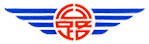 